Soutien pour l’installation de BalabolkaTéléchargez le logiciel directement du site web :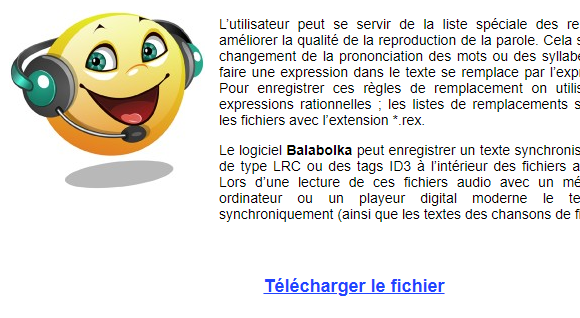 Ouvrez le fichier .zip téléchargé puis sélectionnez « setup » :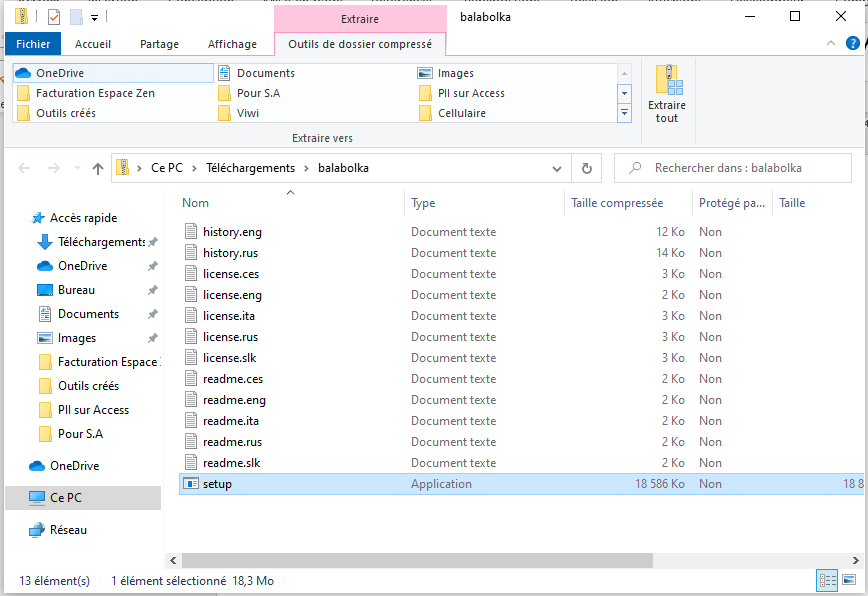 Une nouvelle fenêtre s’ouvrira. Sélectionnez « setup » à nouveau :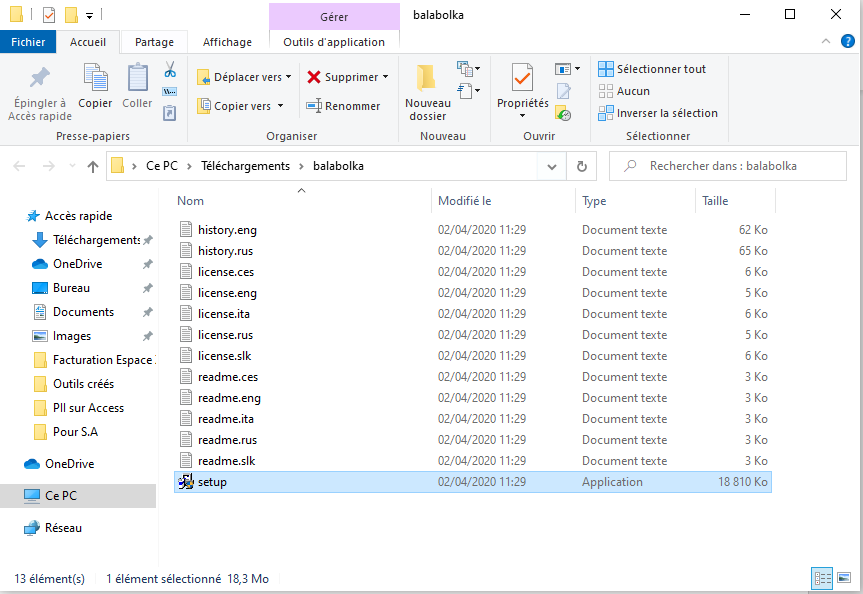 Pour que les instructions d’installation s’affichent en français :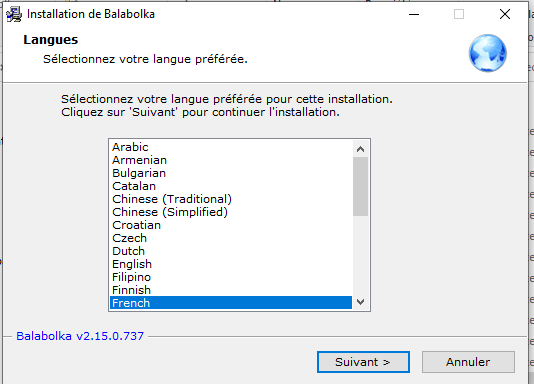 Lorsque le logiciel sera installé, ouvrez-le. Sélectionnez la langue désirée dans le choix déroulant prévu à cet effet.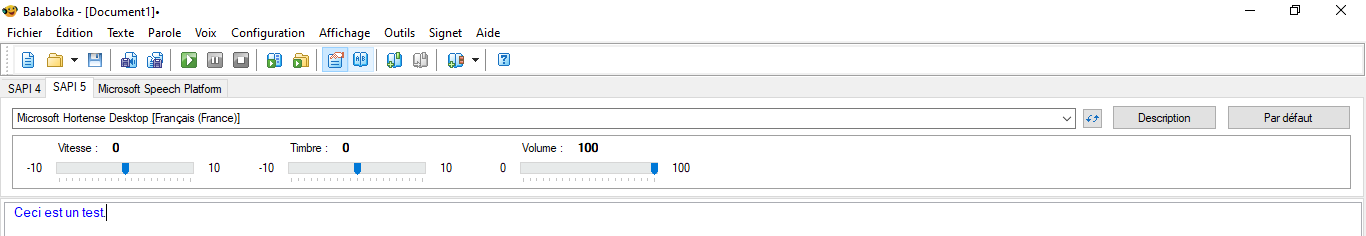 Si un problème survient, désinstallez l’application et réinstallez-la en suivant ces instructions. Pour désinstaller ce logiciel :Faites un « clique-droit » sur le raccourci créé sur votre bureau.Sélectionnez : « Ouvrir l’emplacement du fichier ».Sélectionnez ensuite le fichier « uninstall » et suivez les instructions :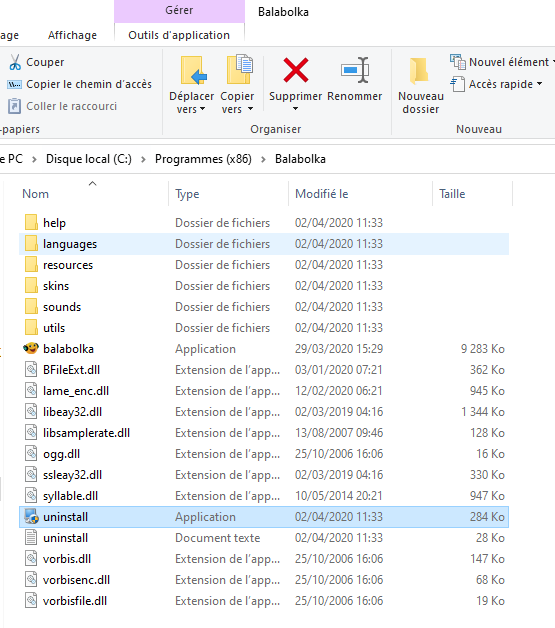 